Warwick District Council Notice of Polling Districts and Polling Places Review Notice is hereby given that in accordance with Section 18C of the Representation of the People Act 1983, Warwick District Council is to carry out a review of its polling districts and polling places. Relevant information and mapping regarding the current arrangements and proposals for changes can be found on the Council’s website at www.warwickdc.gov.uk/pollingstations or can be inspected at Warwick District Council, Riverside House, Milverton Hill, Royal Leamington Spa, CV32 5HZ.The Returning Officer (RO) for the Parliamentary constituencies of Warwick and Leamington, Kenilworth and Southam will comment on the proposals. Those representations will be published on the Council’s website and will be available for inspection at Warwick District Council, Riverside House, Milverton Hill, Royal Leamington Spa, CV32 5HZ, in accordance with the timetable set out below. Paper copies are also available at Leamington, Kenilworth, Whitnash, Warwick and Lillington libraries.   Electors within the Council area or within a UK Parliamentary constituency which has any part in the authority may make a representation. We invite comments from all electors regarding the convenience of voting at polling stations currently used for elections and would welcome suggestions for alternative sites.The Council would also welcome the views of all residents, particularly disabled residents, or any person or body with expertise in access for persons with any type of disability, on the proposals, RO’s representations or any other related matters.Anybody making representations should, if possible, give alternative places that may be used as polling places.Comments and representations may be submitted as follows:All representations must be made by no later than Friday 10 November 2023.The Council will publish the outcome of the review in January 2024. It will be available for inspection on the Council's website and Warwick District Council, Riverside House, Milverton Hill, Royal Leamington Spa, CV32 5HZ.  Anybody making representations should be aware that, upon completion of the review, all correspondence and representations received must, by law, also be published.Dated: Monday 2 October 2023Chris Elliott Chief Executive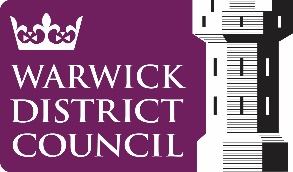 By post Electoral Services, Warwick District Council, Riverside House,Milverton Hill, Royal Leamington Spa, CV32 5HZBy email elections@warwickdc.gov.ukBy completing
 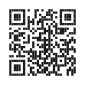 The online feedback form at www.warwickdc.gov.uk/pollingstations TimetableTimetableDateMonday 2 OctoberFormal notice of reviewMonday 2 OctoberPublication of Returning Officer’s comments Monday 2 OctoberCommencement of public consultation period Friday 10 NovemberEnd of public consultation period Wednesday 6 December Warwick District Council to consider responses and prepare final proposalsTuesday 19 December Final proposals to Audit & Standards committee for approvalFriday 22 December Conclude reviewThursday 1 FebruaryRepublish register if required